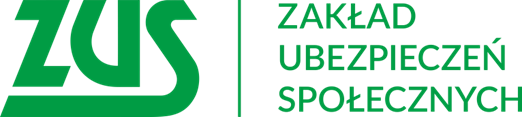 Skorzystaj z bezpłatnych szkoleń !!!Zakład Ubezpieczeń Społecznych  I Oddział w Łodzi zaprasza Państwa8 lutego 2019 r.do udziału w bezpłatnych szkoleniach:9:30	e-Akta – skracamy czas przechowywania akt pracowniczych11:00	Kapitał początkowy – znaczenie przy ustalaniu wysokości emerytury12:00	E-ZLA elektroniczne zwolnienia lekarskie oraz funkcjonalność PUE    Szkolenia odbędą się w Biurze Terenowym w Łęczycy przy ul. Zachodniej 8.Ze względu na ograniczoną ilość miejsc prowadzone są zapisy na szkolenie, które przyjmowane są pod numerem telefonu: tel.  24 721 07 13 bądź pod adresem
e-mail  szkolenia_lodz@zus.plNa szkolenie zapraszamy wszystkich chętnych zainteresowanych tematem.